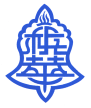 Pendidikan Sivik & KewarganegaraanTingkatan 4  Tahun 2018Masa : 12.05tgh - 1.15ptgHariKelasGuruGuruTempatIsninS4APn. Lim Bee HwaPn. Lim Bee HwaBilik Jahitan BIsninS4BPn. Cheok Gaik Mei Pn. Cheok Gaik Mei 302IsninS4CPn. Lau Siik NgiePn. Lau Siik Ngie202SelasaS4DPn. Kang Geok Boey Pn. Kang Geok Boey Bilik Jahitan BSelasaS4EPn. Patricia AnnePn. Patricia Anne402RabuS4FPn. Lim Bee HwaPn. Lim Bee Hwa403RabuS4GPn. Koay Peik YongPn. Koay Peik Yong303RabuS4KPn. Kang Geok BoeyPn. Kang Geok BoeyBilik Jahitan BKhamisS4HPn. Lau Siik NgiePn. Lau Siik Ngie401KhamisS4IPn. Johara bt IsmailPn. Johara bt IsmailBilik Jahitan BJumaat S4JPn. Koay Peik YongPn. Koay Peik YongBilik Jahitan BJumaat P4APn. Cheok Gaik Mei Pn. Cheok Gaik Mei A6Kelas TambahanKelas TambahanGuru10.30am - 12.30tgh10.30am - 12.30tghKesusasteraan Cina( Selasa )Kesusasteraan Cina( Selasa )Pn. Fong Kah LengBilik Visual Bilik Visual Prinsip Perakaunan ( Rabu ) Prinsip Perakaunan ( Rabu ) Pn. Lim Mooi Hwa /Pn. Goh Poh ChengBilik B1/C1Bilik B1/C1Seni Visual ( Khamis ) Seni Visual ( Khamis ) Pn. Chin Shyng HooiBilik Seni Bilik Seni 